Blue Abyss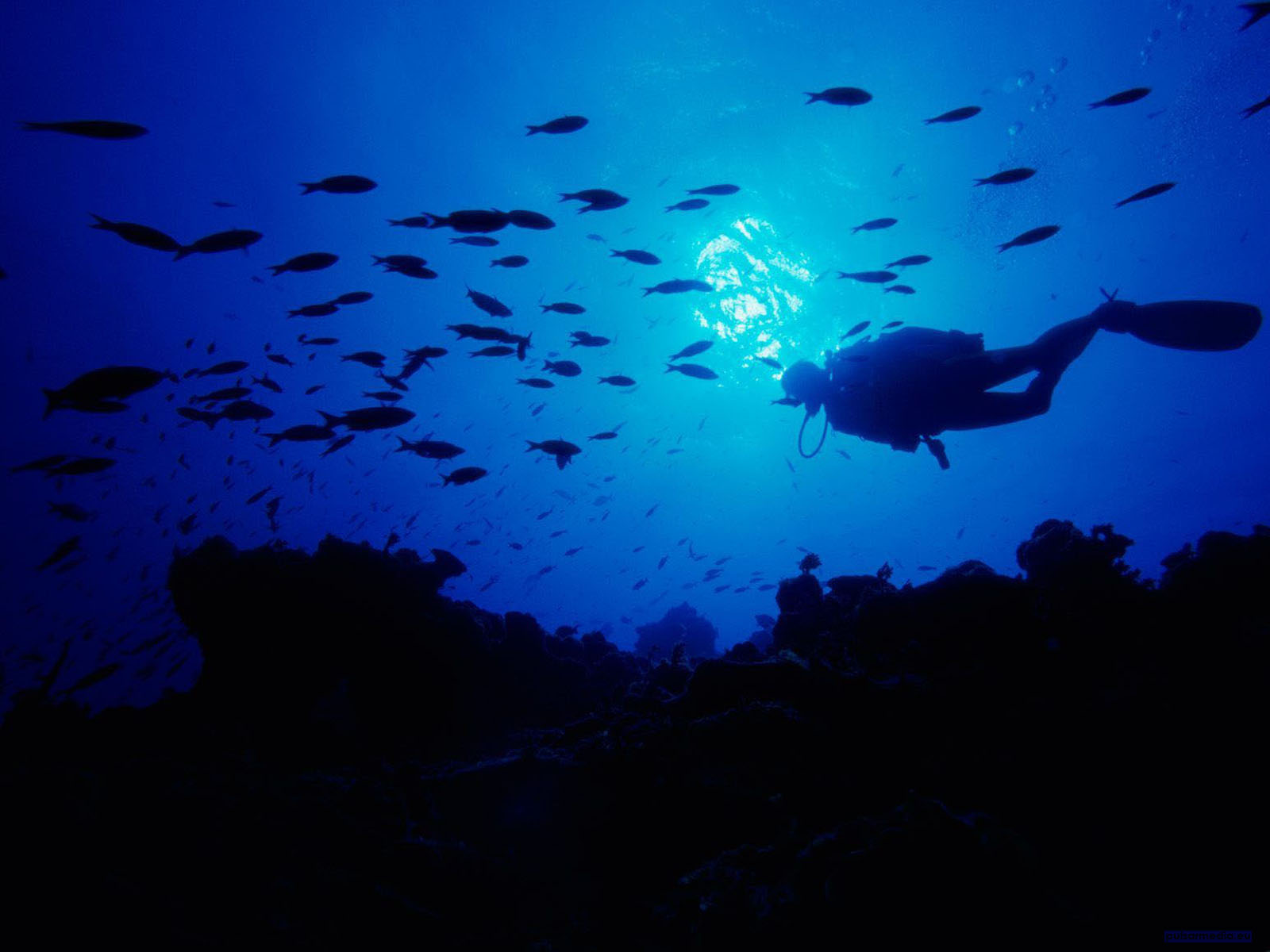 Year Group: 3/4Cycle BDesign and TechnologyCornelius Drebbel and the invention of the SubmarineDesign and TechnologyCornelius Drebbel and the invention of the SubmarineDesign and TechnologyCornelius Drebbel and the invention of the SubmarineScienceLiving things and their habitatsFood chainsStates of matter: water cycle.ScienceLiving things and their habitatsFood chainsStates of matter: water cycle.ScienceLiving things and their habitatsFood chainsStates of matter: water cycle.ScienceLiving things and their habitatsFood chainsStates of matter: water cycle.ScienceLiving things and their habitatsFood chainsStates of matter: water cycle.Climate/EnvironmentImpact of climate change on the water cycle and availability of drinking waterClimate/EnvironmentImpact of climate change on the water cycle and availability of drinking waterClimate/EnvironmentImpact of climate change on the water cycle and availability of drinking waterComputingHandling DataComputingHandling DataComputingHandling DataComputingHandling DataComputingHandling DataGeographyIdentify the position and significance of latitude, longitude, Equator, Northern Hemisphere, Southern Hemisphere, the Tropics of Cancer and Capricorn, Arctic and Antarctic Circle, the Prime/ Greenwich Meridian and time zones (including day and night)Describe and understand key aspects of:  Physical geography, including: rivers, mountains, and the water cycleGeographyIdentify the position and significance of latitude, longitude, Equator, Northern Hemisphere, Southern Hemisphere, the Tropics of Cancer and Capricorn, Arctic and Antarctic Circle, the Prime/ Greenwich Meridian and time zones (including day and night)Describe and understand key aspects of:  Physical geography, including: rivers, mountains, and the water cycleGeographyIdentify the position and significance of latitude, longitude, Equator, Northern Hemisphere, Southern Hemisphere, the Tropics of Cancer and Capricorn, Arctic and Antarctic Circle, the Prime/ Greenwich Meridian and time zones (including day and night)Describe and understand key aspects of:  Physical geography, including: rivers, mountains, and the water cycleGeographyIdentify the position and significance of latitude, longitude, Equator, Northern Hemisphere, Southern Hemisphere, the Tropics of Cancer and Capricorn, Arctic and Antarctic Circle, the Prime/ Greenwich Meridian and time zones (including day and night)Describe and understand key aspects of:  Physical geography, including: rivers, mountains, and the water cycleGeographyIdentify the position and significance of latitude, longitude, Equator, Northern Hemisphere, Southern Hemisphere, the Tropics of Cancer and Capricorn, Arctic and Antarctic Circle, the Prime/ Greenwich Meridian and time zones (including day and night)Describe and understand key aspects of:  Physical geography, including: rivers, mountains, and the water cycleGeographyIdentify the position and significance of latitude, longitude, Equator, Northern Hemisphere, Southern Hemisphere, the Tropics of Cancer and Capricorn, Arctic and Antarctic Circle, the Prime/ Greenwich Meridian and time zones (including day and night)Describe and understand key aspects of:  Physical geography, including: rivers, mountains, and the water cycleGeographyIdentify the position and significance of latitude, longitude, Equator, Northern Hemisphere, Southern Hemisphere, the Tropics of Cancer and Capricorn, Arctic and Antarctic Circle, the Prime/ Greenwich Meridian and time zones (including day and night)Describe and understand key aspects of:  Physical geography, including: rivers, mountains, and the water cycleGeographyIdentify the position and significance of latitude, longitude, Equator, Northern Hemisphere, Southern Hemisphere, the Tropics of Cancer and Capricorn, Arctic and Antarctic Circle, the Prime/ Greenwich Meridian and time zones (including day and night)Describe and understand key aspects of:  Physical geography, including: rivers, mountains, and the water cycleScienceScienceScienceScienceScienceScienceScienceNational Curriculum (Knowledge and Skills): Pupils should be taught to:Year 4recognise that living things can be grouped in a variety of waysexplore and use classification keys to help group, identify and name a variety of living things in their local and wider environmentrecognise that environments can change and that this can sometimes pose dangers to living thingsconstruct and interpret a variety of food chains, identifying producers, predators and preyidentify the part played by evaporation and condensation in the water cycle and associate the rate of evaporation with temperatureYear 3 and 4 Working Scientificallyask relevant questions and use different types of scientific enquiries to answer themset up simple practical enquiries, comparative and fair testsmake systematic and careful observations and, where appropriate, take accurate measurements using standard units, using a range of equipment, including thermometers and data loggersrecord findings using simple scientific language, drawings, labelled diagrams, keys, bar charts, and tablesgather, record, classify and present data in a variety of ways to help in answering questionsidentify differences, similarities or changes related to simple scientific ideas and processesreport on findings from enquiries, including oral and written explanations, displays or presentations of results and conclusionsuse straightforward scientific evidence to answer questions or to support their findingsuse results to draw simple conclusions, make predictions for new values, suggest improvements and raise further questionsNational Curriculum (Knowledge and Skills): Pupils should be taught to:Year 4recognise that living things can be grouped in a variety of waysexplore and use classification keys to help group, identify and name a variety of living things in their local and wider environmentrecognise that environments can change and that this can sometimes pose dangers to living thingsconstruct and interpret a variety of food chains, identifying producers, predators and preyidentify the part played by evaporation and condensation in the water cycle and associate the rate of evaporation with temperatureYear 3 and 4 Working Scientificallyask relevant questions and use different types of scientific enquiries to answer themset up simple practical enquiries, comparative and fair testsmake systematic and careful observations and, where appropriate, take accurate measurements using standard units, using a range of equipment, including thermometers and data loggersrecord findings using simple scientific language, drawings, labelled diagrams, keys, bar charts, and tablesgather, record, classify and present data in a variety of ways to help in answering questionsidentify differences, similarities or changes related to simple scientific ideas and processesreport on findings from enquiries, including oral and written explanations, displays or presentations of results and conclusionsuse straightforward scientific evidence to answer questions or to support their findingsuse results to draw simple conclusions, make predictions for new values, suggest improvements and raise further questionsNational Curriculum (Knowledge and Skills): Pupils should be taught to:Year 4recognise that living things can be grouped in a variety of waysexplore and use classification keys to help group, identify and name a variety of living things in their local and wider environmentrecognise that environments can change and that this can sometimes pose dangers to living thingsconstruct and interpret a variety of food chains, identifying producers, predators and preyidentify the part played by evaporation and condensation in the water cycle and associate the rate of evaporation with temperatureYear 3 and 4 Working Scientificallyask relevant questions and use different types of scientific enquiries to answer themset up simple practical enquiries, comparative and fair testsmake systematic and careful observations and, where appropriate, take accurate measurements using standard units, using a range of equipment, including thermometers and data loggersrecord findings using simple scientific language, drawings, labelled diagrams, keys, bar charts, and tablesgather, record, classify and present data in a variety of ways to help in answering questionsidentify differences, similarities or changes related to simple scientific ideas and processesreport on findings from enquiries, including oral and written explanations, displays or presentations of results and conclusionsuse straightforward scientific evidence to answer questions or to support their findingsuse results to draw simple conclusions, make predictions for new values, suggest improvements and raise further questionsNational Curriculum (Knowledge and Skills): Pupils should be taught to:Year 4recognise that living things can be grouped in a variety of waysexplore and use classification keys to help group, identify and name a variety of living things in their local and wider environmentrecognise that environments can change and that this can sometimes pose dangers to living thingsconstruct and interpret a variety of food chains, identifying producers, predators and preyidentify the part played by evaporation and condensation in the water cycle and associate the rate of evaporation with temperatureYear 3 and 4 Working Scientificallyask relevant questions and use different types of scientific enquiries to answer themset up simple practical enquiries, comparative and fair testsmake systematic and careful observations and, where appropriate, take accurate measurements using standard units, using a range of equipment, including thermometers and data loggersrecord findings using simple scientific language, drawings, labelled diagrams, keys, bar charts, and tablesgather, record, classify and present data in a variety of ways to help in answering questionsidentify differences, similarities or changes related to simple scientific ideas and processesreport on findings from enquiries, including oral and written explanations, displays or presentations of results and conclusionsuse straightforward scientific evidence to answer questions or to support their findingsuse results to draw simple conclusions, make predictions for new values, suggest improvements and raise further questionsNational Curriculum (Knowledge and Skills): Pupils should be taught to:Year 4recognise that living things can be grouped in a variety of waysexplore and use classification keys to help group, identify and name a variety of living things in their local and wider environmentrecognise that environments can change and that this can sometimes pose dangers to living thingsconstruct and interpret a variety of food chains, identifying producers, predators and preyidentify the part played by evaporation and condensation in the water cycle and associate the rate of evaporation with temperatureYear 3 and 4 Working Scientificallyask relevant questions and use different types of scientific enquiries to answer themset up simple practical enquiries, comparative and fair testsmake systematic and careful observations and, where appropriate, take accurate measurements using standard units, using a range of equipment, including thermometers and data loggersrecord findings using simple scientific language, drawings, labelled diagrams, keys, bar charts, and tablesgather, record, classify and present data in a variety of ways to help in answering questionsidentify differences, similarities or changes related to simple scientific ideas and processesreport on findings from enquiries, including oral and written explanations, displays or presentations of results and conclusionsuse straightforward scientific evidence to answer questions or to support their findingsuse results to draw simple conclusions, make predictions for new values, suggest improvements and raise further questionsNational Curriculum (Knowledge and Skills): Pupils should be taught to:Year 4recognise that living things can be grouped in a variety of waysexplore and use classification keys to help group, identify and name a variety of living things in their local and wider environmentrecognise that environments can change and that this can sometimes pose dangers to living thingsconstruct and interpret a variety of food chains, identifying producers, predators and preyidentify the part played by evaporation and condensation in the water cycle and associate the rate of evaporation with temperatureYear 3 and 4 Working Scientificallyask relevant questions and use different types of scientific enquiries to answer themset up simple practical enquiries, comparative and fair testsmake systematic and careful observations and, where appropriate, take accurate measurements using standard units, using a range of equipment, including thermometers and data loggersrecord findings using simple scientific language, drawings, labelled diagrams, keys, bar charts, and tablesgather, record, classify and present data in a variety of ways to help in answering questionsidentify differences, similarities or changes related to simple scientific ideas and processesreport on findings from enquiries, including oral and written explanations, displays or presentations of results and conclusionsuse straightforward scientific evidence to answer questions or to support their findingsuse results to draw simple conclusions, make predictions for new values, suggest improvements and raise further questionsNational Curriculum (Knowledge and Skills): Pupils should be taught to:Year 4recognise that living things can be grouped in a variety of waysexplore and use classification keys to help group, identify and name a variety of living things in their local and wider environmentrecognise that environments can change and that this can sometimes pose dangers to living thingsconstruct and interpret a variety of food chains, identifying producers, predators and preyidentify the part played by evaporation and condensation in the water cycle and associate the rate of evaporation with temperatureYear 3 and 4 Working Scientificallyask relevant questions and use different types of scientific enquiries to answer themset up simple practical enquiries, comparative and fair testsmake systematic and careful observations and, where appropriate, take accurate measurements using standard units, using a range of equipment, including thermometers and data loggersrecord findings using simple scientific language, drawings, labelled diagrams, keys, bar charts, and tablesgather, record, classify and present data in a variety of ways to help in answering questionsidentify differences, similarities or changes related to simple scientific ideas and processesreport on findings from enquiries, including oral and written explanations, displays or presentations of results and conclusionsuse straightforward scientific evidence to answer questions or to support their findingsuse results to draw simple conclusions, make predictions for new values, suggest improvements and raise further questionsInvestigation Focus: Water cycle investigation https://www.science-sparks.com/make-a-mini-water-cycle/Investigation Focus: Water cycle investigation https://www.science-sparks.com/make-a-mini-water-cycle/Investigation Focus: Water cycle investigation https://www.science-sparks.com/make-a-mini-water-cycle/Investigation Focus: Water cycle investigation https://www.science-sparks.com/make-a-mini-water-cycle/Investigation Focus: Water cycle investigation https://www.science-sparks.com/make-a-mini-water-cycle/Investigation Focus: Water cycle investigation https://www.science-sparks.com/make-a-mini-water-cycle/Investigation Focus: Water cycle investigation https://www.science-sparks.com/make-a-mini-water-cycle/Prior LearningPrior LearningPrior LearningPrior LearningPrior LearningPrior LearningPrior LearningForever Firs children working at ARE should already be able to:ask simple questions and recognise that they can be answered in different waysobserve closely, using simple equipmentperform simple testsgather and record data to help in answering questionsidentify and classifyuse their observations and ideas to suggest answers to questionsexplore and compare the difference between things that are living, dead, and things that have never been aliveidentify that most living things live in habitats to which they are suited and describe how different habitats provide the basic needs of different kinds of animals and plants, and how they depend on each otheridentify and name a variety of plants and animals in their habitats, including micro-habitatsdescribe how animals obtain their food from plants and other animals, using the idea of a simple food chain, and identify and name different sources of foodForever Firs children working at ARE should already be able to:ask simple questions and recognise that they can be answered in different waysobserve closely, using simple equipmentperform simple testsgather and record data to help in answering questionsidentify and classifyuse their observations and ideas to suggest answers to questionsexplore and compare the difference between things that are living, dead, and things that have never been aliveidentify that most living things live in habitats to which they are suited and describe how different habitats provide the basic needs of different kinds of animals and plants, and how they depend on each otheridentify and name a variety of plants and animals in their habitats, including micro-habitatsdescribe how animals obtain their food from plants and other animals, using the idea of a simple food chain, and identify and name different sources of foodForever Firs children working at ARE should already be able to:ask simple questions and recognise that they can be answered in different waysobserve closely, using simple equipmentperform simple testsgather and record data to help in answering questionsidentify and classifyuse their observations and ideas to suggest answers to questionsexplore and compare the difference between things that are living, dead, and things that have never been aliveidentify that most living things live in habitats to which they are suited and describe how different habitats provide the basic needs of different kinds of animals and plants, and how they depend on each otheridentify and name a variety of plants and animals in their habitats, including micro-habitatsdescribe how animals obtain their food from plants and other animals, using the idea of a simple food chain, and identify and name different sources of foodForever Firs children working at ARE should already be able to:ask simple questions and recognise that they can be answered in different waysobserve closely, using simple equipmentperform simple testsgather and record data to help in answering questionsidentify and classifyuse their observations and ideas to suggest answers to questionsexplore and compare the difference between things that are living, dead, and things that have never been aliveidentify that most living things live in habitats to which they are suited and describe how different habitats provide the basic needs of different kinds of animals and plants, and how they depend on each otheridentify and name a variety of plants and animals in their habitats, including micro-habitatsdescribe how animals obtain their food from plants and other animals, using the idea of a simple food chain, and identify and name different sources of foodForever Firs children working at ARE should already be able to:ask simple questions and recognise that they can be answered in different waysobserve closely, using simple equipmentperform simple testsgather and record data to help in answering questionsidentify and classifyuse their observations and ideas to suggest answers to questionsexplore and compare the difference between things that are living, dead, and things that have never been aliveidentify that most living things live in habitats to which they are suited and describe how different habitats provide the basic needs of different kinds of animals and plants, and how they depend on each otheridentify and name a variety of plants and animals in their habitats, including micro-habitatsdescribe how animals obtain their food from plants and other animals, using the idea of a simple food chain, and identify and name different sources of foodForever Firs children working at ARE should already be able to:ask simple questions and recognise that they can be answered in different waysobserve closely, using simple equipmentperform simple testsgather and record data to help in answering questionsidentify and classifyuse their observations and ideas to suggest answers to questionsexplore and compare the difference between things that are living, dead, and things that have never been aliveidentify that most living things live in habitats to which they are suited and describe how different habitats provide the basic needs of different kinds of animals and plants, and how they depend on each otheridentify and name a variety of plants and animals in their habitats, including micro-habitatsdescribe how animals obtain their food from plants and other animals, using the idea of a simple food chain, and identify and name different sources of foodForever Firs children working at ARE should already be able to:ask simple questions and recognise that they can be answered in different waysobserve closely, using simple equipmentperform simple testsgather and record data to help in answering questionsidentify and classifyuse their observations and ideas to suggest answers to questionsexplore and compare the difference between things that are living, dead, and things that have never been aliveidentify that most living things live in habitats to which they are suited and describe how different habitats provide the basic needs of different kinds of animals and plants, and how they depend on each otheridentify and name a variety of plants and animals in their habitats, including micro-habitatsdescribe how animals obtain their food from plants and other animals, using the idea of a simple food chain, and identify and name different sources of foodKey VocabularyKey VocabularyKey VocabularyKey VocabularyKey VocabularyKey VocabularyKey VocabularyTier 1Tier 1Tier 2Tier 2Tier 2Tier 3Tier 3RainSnowHailCloudSeaSunRiverStreamMountainWaterOceanHeatCoolHabitatMeasurementInvestigateCompareEnvironmentHabitatMeasurementInvestigateCompareEnvironmentClassifyPollutionGroupEvaporationCondensationTranspirationPrecipitationVaporTemperatureClimate changeWater cycleFood chainPredatorPreyProducerClassification keyScience AssessmentScience AssessmentScience AssessmentScience AssessmentChildren working below AREChildren working towards AREChildren working at AREChildren working above AREGeographyGeographyGeographyGeographyGeographyGeographyGeographyNational Curriculum: Pupils should be taught to:identify the position and significance of latitude, longitude, Equator, Northern Hemisphere, Southern Hemisphere, the Tropics of Cancer and Capricorn, Arctic and Antarctic Circle, the Prime/ Greenwich Meridian and time zones (including day and night)describe and understand key aspects of physical geography, including: rivers, mountains, and the water cycleNational Curriculum: Pupils should be taught to:identify the position and significance of latitude, longitude, Equator, Northern Hemisphere, Southern Hemisphere, the Tropics of Cancer and Capricorn, Arctic and Antarctic Circle, the Prime/ Greenwich Meridian and time zones (including day and night)describe and understand key aspects of physical geography, including: rivers, mountains, and the water cycleNational Curriculum: Pupils should be taught to:identify the position and significance of latitude, longitude, Equator, Northern Hemisphere, Southern Hemisphere, the Tropics of Cancer and Capricorn, Arctic and Antarctic Circle, the Prime/ Greenwich Meridian and time zones (including day and night)describe and understand key aspects of physical geography, including: rivers, mountains, and the water cycleNational Curriculum: Pupils should be taught to:identify the position and significance of latitude, longitude, Equator, Northern Hemisphere, Southern Hemisphere, the Tropics of Cancer and Capricorn, Arctic and Antarctic Circle, the Prime/ Greenwich Meridian and time zones (including day and night)describe and understand key aspects of physical geography, including: rivers, mountains, and the water cycleNational Curriculum: Pupils should be taught to:identify the position and significance of latitude, longitude, Equator, Northern Hemisphere, Southern Hemisphere, the Tropics of Cancer and Capricorn, Arctic and Antarctic Circle, the Prime/ Greenwich Meridian and time zones (including day and night)describe and understand key aspects of physical geography, including: rivers, mountains, and the water cycleNational Curriculum: Pupils should be taught to:identify the position and significance of latitude, longitude, Equator, Northern Hemisphere, Southern Hemisphere, the Tropics of Cancer and Capricorn, Arctic and Antarctic Circle, the Prime/ Greenwich Meridian and time zones (including day and night)describe and understand key aspects of physical geography, including: rivers, mountains, and the water cycleNational Curriculum: Pupils should be taught to:identify the position and significance of latitude, longitude, Equator, Northern Hemisphere, Southern Hemisphere, the Tropics of Cancer and Capricorn, Arctic and Antarctic Circle, the Prime/ Greenwich Meridian and time zones (including day and night)describe and understand key aspects of physical geography, including: rivers, mountains, and the water cycleCurriculum Intentions (Key Knowledge and Skills to be learned): Children will create their own world map identifying the Northern and Southern hemispheres, tropics of Cancer and Capricorn, the Arctic and Antarctic circles and the equatorThey will add the locations of the world’s oceans and seas to their mapThey will learn how, as part of the water cycle, rain falling on mountains becomes ground water, which trickles into streams and then rivers which then run into seas and oceans. https://www.bbc.co.uk/bitesize/clips/zb39jxsThey will learn about how dams and reservoirs are used to ensure there is enough drinking water availableClimate/Environment Link:Children will also learn about the impact of climate change on the water cycle https://www.climaterealityproject.org/sites/climaterealityproject.org/files/WaterCycle.pdf (teacher information)They will learn that climate change is reducing the availability of clean drinking water https://www.acclimatise.uk.com/2019/10/02/the-impact-of-global-warming-on-water/ (teacher information)Curriculum Intentions (Key Knowledge and Skills to be learned): Children will create their own world map identifying the Northern and Southern hemispheres, tropics of Cancer and Capricorn, the Arctic and Antarctic circles and the equatorThey will add the locations of the world’s oceans and seas to their mapThey will learn how, as part of the water cycle, rain falling on mountains becomes ground water, which trickles into streams and then rivers which then run into seas and oceans. https://www.bbc.co.uk/bitesize/clips/zb39jxsThey will learn about how dams and reservoirs are used to ensure there is enough drinking water availableClimate/Environment Link:Children will also learn about the impact of climate change on the water cycle https://www.climaterealityproject.org/sites/climaterealityproject.org/files/WaterCycle.pdf (teacher information)They will learn that climate change is reducing the availability of clean drinking water https://www.acclimatise.uk.com/2019/10/02/the-impact-of-global-warming-on-water/ (teacher information)Curriculum Intentions (Key Knowledge and Skills to be learned): Children will create their own world map identifying the Northern and Southern hemispheres, tropics of Cancer and Capricorn, the Arctic and Antarctic circles and the equatorThey will add the locations of the world’s oceans and seas to their mapThey will learn how, as part of the water cycle, rain falling on mountains becomes ground water, which trickles into streams and then rivers which then run into seas and oceans. https://www.bbc.co.uk/bitesize/clips/zb39jxsThey will learn about how dams and reservoirs are used to ensure there is enough drinking water availableClimate/Environment Link:Children will also learn about the impact of climate change on the water cycle https://www.climaterealityproject.org/sites/climaterealityproject.org/files/WaterCycle.pdf (teacher information)They will learn that climate change is reducing the availability of clean drinking water https://www.acclimatise.uk.com/2019/10/02/the-impact-of-global-warming-on-water/ (teacher information)Curriculum Intentions (Key Knowledge and Skills to be learned): Children will create their own world map identifying the Northern and Southern hemispheres, tropics of Cancer and Capricorn, the Arctic and Antarctic circles and the equatorThey will add the locations of the world’s oceans and seas to their mapThey will learn how, as part of the water cycle, rain falling on mountains becomes ground water, which trickles into streams and then rivers which then run into seas and oceans. https://www.bbc.co.uk/bitesize/clips/zb39jxsThey will learn about how dams and reservoirs are used to ensure there is enough drinking water availableClimate/Environment Link:Children will also learn about the impact of climate change on the water cycle https://www.climaterealityproject.org/sites/climaterealityproject.org/files/WaterCycle.pdf (teacher information)They will learn that climate change is reducing the availability of clean drinking water https://www.acclimatise.uk.com/2019/10/02/the-impact-of-global-warming-on-water/ (teacher information)Curriculum Intentions (Key Knowledge and Skills to be learned): Children will create their own world map identifying the Northern and Southern hemispheres, tropics of Cancer and Capricorn, the Arctic and Antarctic circles and the equatorThey will add the locations of the world’s oceans and seas to their mapThey will learn how, as part of the water cycle, rain falling on mountains becomes ground water, which trickles into streams and then rivers which then run into seas and oceans. https://www.bbc.co.uk/bitesize/clips/zb39jxsThey will learn about how dams and reservoirs are used to ensure there is enough drinking water availableClimate/Environment Link:Children will also learn about the impact of climate change on the water cycle https://www.climaterealityproject.org/sites/climaterealityproject.org/files/WaterCycle.pdf (teacher information)They will learn that climate change is reducing the availability of clean drinking water https://www.acclimatise.uk.com/2019/10/02/the-impact-of-global-warming-on-water/ (teacher information)Curriculum Intentions (Key Knowledge and Skills to be learned): Children will create their own world map identifying the Northern and Southern hemispheres, tropics of Cancer and Capricorn, the Arctic and Antarctic circles and the equatorThey will add the locations of the world’s oceans and seas to their mapThey will learn how, as part of the water cycle, rain falling on mountains becomes ground water, which trickles into streams and then rivers which then run into seas and oceans. https://www.bbc.co.uk/bitesize/clips/zb39jxsThey will learn about how dams and reservoirs are used to ensure there is enough drinking water availableClimate/Environment Link:Children will also learn about the impact of climate change on the water cycle https://www.climaterealityproject.org/sites/climaterealityproject.org/files/WaterCycle.pdf (teacher information)They will learn that climate change is reducing the availability of clean drinking water https://www.acclimatise.uk.com/2019/10/02/the-impact-of-global-warming-on-water/ (teacher information)Curriculum Intentions (Key Knowledge and Skills to be learned): Children will create their own world map identifying the Northern and Southern hemispheres, tropics of Cancer and Capricorn, the Arctic and Antarctic circles and the equatorThey will add the locations of the world’s oceans and seas to their mapThey will learn how, as part of the water cycle, rain falling on mountains becomes ground water, which trickles into streams and then rivers which then run into seas and oceans. https://www.bbc.co.uk/bitesize/clips/zb39jxsThey will learn about how dams and reservoirs are used to ensure there is enough drinking water availableClimate/Environment Link:Children will also learn about the impact of climate change on the water cycle https://www.climaterealityproject.org/sites/climaterealityproject.org/files/WaterCycle.pdf (teacher information)They will learn that climate change is reducing the availability of clean drinking water https://www.acclimatise.uk.com/2019/10/02/the-impact-of-global-warming-on-water/ (teacher information)Age Related Subject Skills (Progression Guidance):Age Related Subject Skills (Progression Guidance):Age Related Subject Skills (Progression Guidance):Age Related Subject Skills (Progression Guidance):Age Related Subject Skills (Progression Guidance):Age Related Subject Skills (Progression Guidance):Age Related Subject Skills (Progression Guidance):Year 3Using mapsFollow a route on a map with some accuracyLocate places using a range of maps including OS & digitalBegin to match boundaries (e.g. find same boundary of a country on different scale maps)Use 4 figure compasses, and letter/number co-ordinates to identify features on a map Map knowledgeLocate the UK on a variety of different scale mapsName & locate the counties and cities of the UKMaking mapsTry to make a map of a short route experiences, with features in current orderCreate a simple scale drawingUse standard symbols, and understand the importance of a keyYear 3Using mapsFollow a route on a map with some accuracyLocate places using a range of maps including OS & digitalBegin to match boundaries (e.g. find same boundary of a country on different scale maps)Use 4 figure compasses, and letter/number co-ordinates to identify features on a map Map knowledgeLocate the UK on a variety of different scale mapsName & locate the counties and cities of the UKMaking mapsTry to make a map of a short route experiences, with features in current orderCreate a simple scale drawingUse standard symbols, and understand the importance of a keyYear 3Using mapsFollow a route on a map with some accuracyLocate places using a range of maps including OS & digitalBegin to match boundaries (e.g. find same boundary of a country on different scale maps)Use 4 figure compasses, and letter/number co-ordinates to identify features on a map Map knowledgeLocate the UK on a variety of different scale mapsName & locate the counties and cities of the UKMaking mapsTry to make a map of a short route experiences, with features in current orderCreate a simple scale drawingUse standard symbols, and understand the importance of a keyYear 3Using mapsFollow a route on a map with some accuracyLocate places using a range of maps including OS & digitalBegin to match boundaries (e.g. find same boundary of a country on different scale maps)Use 4 figure compasses, and letter/number co-ordinates to identify features on a map Map knowledgeLocate the UK on a variety of different scale mapsName & locate the counties and cities of the UKMaking mapsTry to make a map of a short route experiences, with features in current orderCreate a simple scale drawingUse standard symbols, and understand the importance of a keyYear 4Using mapsFollow a route on a large-scale mapLocate places on a range of maps (variety of scales)Identify features on an aerial photograph, digital or computer mapBegin to use 8 figure compass and four figure grid references to identify features on a mapMap knowledgeLocate Europe on a large-scale map or globe,Name and locate countries in Europe (including Russia) and their capitals citiesMaking mapsRecognise and use OS map symbols, including completion of a key and understanding why it is importantDraw a sketch map from a high viewpointYear 4Using mapsFollow a route on a large-scale mapLocate places on a range of maps (variety of scales)Identify features on an aerial photograph, digital or computer mapBegin to use 8 figure compass and four figure grid references to identify features on a mapMap knowledgeLocate Europe on a large-scale map or globe,Name and locate countries in Europe (including Russia) and their capitals citiesMaking mapsRecognise and use OS map symbols, including completion of a key and understanding why it is importantDraw a sketch map from a high viewpointYear 4Using mapsFollow a route on a large-scale mapLocate places on a range of maps (variety of scales)Identify features on an aerial photograph, digital or computer mapBegin to use 8 figure compass and four figure grid references to identify features on a mapMap knowledgeLocate Europe on a large-scale map or globe,Name and locate countries in Europe (including Russia) and their capitals citiesMaking mapsRecognise and use OS map symbols, including completion of a key and understanding why it is importantDraw a sketch map from a high viewpointPrior LearningForever Firs children working at ARE should already be able to:Using mapsFollow a route on a mapUse simple compass directions (North, South, East, West)Use aerial photographs and plan perspectives to recognise landmarks and basic human and physical featuresMap knowledgeLocate and name on a world map and globe the seven continents and five oceans.Locate on a globe and world map the hot and cold areas of the world including the Equator and the North and South PolesMaking mapsDraw or make a map of real or imaginary places (e.g. add detail to a sketch map from aerial photograph)Use and construct basic symbols in a keyPrior LearningForever Firs children working at ARE should already be able to:Using mapsFollow a route on a mapUse simple compass directions (North, South, East, West)Use aerial photographs and plan perspectives to recognise landmarks and basic human and physical featuresMap knowledgeLocate and name on a world map and globe the seven continents and five oceans.Locate on a globe and world map the hot and cold areas of the world including the Equator and the North and South PolesMaking mapsDraw or make a map of real or imaginary places (e.g. add detail to a sketch map from aerial photograph)Use and construct basic symbols in a keyPrior LearningForever Firs children working at ARE should already be able to:Using mapsFollow a route on a mapUse simple compass directions (North, South, East, West)Use aerial photographs and plan perspectives to recognise landmarks and basic human and physical featuresMap knowledgeLocate and name on a world map and globe the seven continents and five oceans.Locate on a globe and world map the hot and cold areas of the world including the Equator and the North and South PolesMaking mapsDraw or make a map of real or imaginary places (e.g. add detail to a sketch map from aerial photograph)Use and construct basic symbols in a keyPrior LearningForever Firs children working at ARE should already be able to:Using mapsFollow a route on a mapUse simple compass directions (North, South, East, West)Use aerial photographs and plan perspectives to recognise landmarks and basic human and physical featuresMap knowledgeLocate and name on a world map and globe the seven continents and five oceans.Locate on a globe and world map the hot and cold areas of the world including the Equator and the North and South PolesMaking mapsDraw or make a map of real or imaginary places (e.g. add detail to a sketch map from aerial photograph)Use and construct basic symbols in a keyPrior LearningForever Firs children working at ARE should already be able to:Using mapsFollow a route on a mapUse simple compass directions (North, South, East, West)Use aerial photographs and plan perspectives to recognise landmarks and basic human and physical featuresMap knowledgeLocate and name on a world map and globe the seven continents and five oceans.Locate on a globe and world map the hot and cold areas of the world including the Equator and the North and South PolesMaking mapsDraw or make a map of real or imaginary places (e.g. add detail to a sketch map from aerial photograph)Use and construct basic symbols in a keyPrior LearningForever Firs children working at ARE should already be able to:Using mapsFollow a route on a mapUse simple compass directions (North, South, East, West)Use aerial photographs and plan perspectives to recognise landmarks and basic human and physical featuresMap knowledgeLocate and name on a world map and globe the seven continents and five oceans.Locate on a globe and world map the hot and cold areas of the world including the Equator and the North and South PolesMaking mapsDraw or make a map of real or imaginary places (e.g. add detail to a sketch map from aerial photograph)Use and construct basic symbols in a keyPrior LearningForever Firs children working at ARE should already be able to:Using mapsFollow a route on a mapUse simple compass directions (North, South, East, West)Use aerial photographs and plan perspectives to recognise landmarks and basic human and physical featuresMap knowledgeLocate and name on a world map and globe the seven continents and five oceans.Locate on a globe and world map the hot and cold areas of the world including the Equator and the North and South PolesMaking mapsDraw or make a map of real or imaginary places (e.g. add detail to a sketch map from aerial photograph)Use and construct basic symbols in a keyKey VocabularyKey VocabularyKey VocabularyKey VocabularyKey VocabularyKey VocabularyKey VocabularyTier 1Tier 1Tier 2Tier 2Tier 2Tier 3Tier 3DayNightSnowRiversMountainsCloudLiquidSeaLakeOceanStreamStreamLatitudeLogitudeEquatorNorthern HemisphereSouthern HemispherePhysical geographyEvaporateVaporCondensePrecipitationTropic of CancerTropic of CapricornArctic CircleAntarctic CirclePrime/Greenwich MeridianTime zoneWater CycleGroundwaterReservoirDamClimate changeGeography AssessmentGeography AssessmentGeography AssessmentGeography AssessmentChildren working below AREChildren working towards AREChildren working at AREChildren working above AREDesign and TechnologyDesign and TechnologyDesign and TechnologyDesign and TechnologyDesign and TechnologyDesign and TechnologyDesign and TechnologyDesign and TechnologyDesign and TechnologyNational Curriculum: Pupils should be taught to:understand how key events and individuals in design and technology have helped shape the worldNational Curriculum: Pupils should be taught to:understand how key events and individuals in design and technology have helped shape the worldNational Curriculum: Pupils should be taught to:understand how key events and individuals in design and technology have helped shape the worldNational Curriculum: Pupils should be taught to:understand how key events and individuals in design and technology have helped shape the worldNational Curriculum: Pupils should be taught to:understand how key events and individuals in design and technology have helped shape the worldNational Curriculum: Pupils should be taught to:understand how key events and individuals in design and technology have helped shape the worldNational Curriculum: Pupils should be taught to:understand how key events and individuals in design and technology have helped shape the worldNational Curriculum: Pupils should be taught to:understand how key events and individuals in design and technology have helped shape the worldNational Curriculum: Pupils should be taught to:understand how key events and individuals in design and technology have helped shape the worldCurriculum Intentions (Key Knowledge and Skills to be learned): Children will learn about Cornelius Drebbel and the invention of the submarine, They will look at the changes and improvements to Drebbel’s initial design over time by other inventors/engineersThey will examine the impact that his invention has had on the world in different contexts including the use of submarines in war, science and conservation.Curriculum Intentions (Key Knowledge and Skills to be learned): Children will learn about Cornelius Drebbel and the invention of the submarine, They will look at the changes and improvements to Drebbel’s initial design over time by other inventors/engineersThey will examine the impact that his invention has had on the world in different contexts including the use of submarines in war, science and conservation.Curriculum Intentions (Key Knowledge and Skills to be learned): Children will learn about Cornelius Drebbel and the invention of the submarine, They will look at the changes and improvements to Drebbel’s initial design over time by other inventors/engineersThey will examine the impact that his invention has had on the world in different contexts including the use of submarines in war, science and conservation.Curriculum Intentions (Key Knowledge and Skills to be learned): Children will learn about Cornelius Drebbel and the invention of the submarine, They will look at the changes and improvements to Drebbel’s initial design over time by other inventors/engineersThey will examine the impact that his invention has had on the world in different contexts including the use of submarines in war, science and conservation.Curriculum Intentions (Key Knowledge and Skills to be learned): Children will learn about Cornelius Drebbel and the invention of the submarine, They will look at the changes and improvements to Drebbel’s initial design over time by other inventors/engineersThey will examine the impact that his invention has had on the world in different contexts including the use of submarines in war, science and conservation.Curriculum Intentions (Key Knowledge and Skills to be learned): Children will learn about Cornelius Drebbel and the invention of the submarine, They will look at the changes and improvements to Drebbel’s initial design over time by other inventors/engineersThey will examine the impact that his invention has had on the world in different contexts including the use of submarines in war, science and conservation.Curriculum Intentions (Key Knowledge and Skills to be learned): Children will learn about Cornelius Drebbel and the invention of the submarine, They will look at the changes and improvements to Drebbel’s initial design over time by other inventors/engineersThey will examine the impact that his invention has had on the world in different contexts including the use of submarines in war, science and conservation.Curriculum Intentions (Key Knowledge and Skills to be learned): Children will learn about Cornelius Drebbel and the invention of the submarine, They will look at the changes and improvements to Drebbel’s initial design over time by other inventors/engineersThey will examine the impact that his invention has had on the world in different contexts including the use of submarines in war, science and conservation.Curriculum Intentions (Key Knowledge and Skills to be learned): Children will learn about Cornelius Drebbel and the invention of the submarine, They will look at the changes and improvements to Drebbel’s initial design over time by other inventors/engineersThey will examine the impact that his invention has had on the world in different contexts including the use of submarines in war, science and conservation.Age Related Subject Skills (Progression Guidance):Age Related Subject Skills (Progression Guidance):Age Related Subject Skills (Progression Guidance):Age Related Subject Skills (Progression Guidance):Age Related Subject Skills (Progression Guidance):Age Related Subject Skills (Progression Guidance):Age Related Subject Skills (Progression Guidance):Age Related Subject Skills (Progression Guidance):Age Related Subject Skills (Progression Guidance):EvaluateInvestigate - how well products have been designed, how well products have been made, why materials have been chosen, what methods of construction have been used, how well products work, how well products achieve their purposes and how well products meet user needs and wantsIdentify great designers and their work and use research of designers to influence workInvestigate - who designed and made the products, where products were designed and made, when products were designed and made and whether products can be recycled or reusedEvaluateInvestigate - how well products have been designed, how well products have been made, why materials have been chosen, what methods of construction have been used, how well products work, how well products achieve their purposes and how well products meet user needs and wantsIdentify great designers and their work and use research of designers to influence workInvestigate - who designed and made the products, where products were designed and made, when products were designed and made and whether products can be recycled or reusedEvaluateInvestigate - how well products have been designed, how well products have been made, why materials have been chosen, what methods of construction have been used, how well products work, how well products achieve their purposes and how well products meet user needs and wantsIdentify great designers and their work and use research of designers to influence workInvestigate - who designed and made the products, where products were designed and made, when products were designed and made and whether products can be recycled or reusedEvaluateInvestigate - how well products have been designed, how well products have been made, why materials have been chosen, what methods of construction have been used, how well products work, how well products achieve their purposes and how well products meet user needs and wantsIdentify great designers and their work and use research of designers to influence workInvestigate - who designed and made the products, where products were designed and made, when products were designed and made and whether products can be recycled or reusedEvaluateInvestigate - how well products have been designed, how well products have been made, why materials have been chosen, what methods of construction have been used, how well products work, how well products achieve their purposes and how well products meet user needs and wantsIdentify great designers and their work and use research of designers to influence workInvestigate - who designed and made the products, where products were designed and made, when products were designed and made and whether products can be recycled or reusedEvaluateInvestigate - how well products have been designed, how well products have been made, why materials have been chosen, what methods of construction have been used, how well products work, how well products achieve their purposes and how well products meet user needs and wantsIdentify great designers and their work and use research of designers to influence workInvestigate - who designed and made the products, where products were designed and made, when products were designed and made and whether products can be recycled or reusedEvaluateInvestigate - how well products have been designed, how well products have been made, why materials have been chosen, what methods of construction have been used, how well products work, how well products achieve their purposes and how well products meet user needs and wantsIdentify great designers and their work and use research of designers to influence workInvestigate - who designed and made the products, where products were designed and made, when products were designed and made and whether products can be recycled or reusedEvaluateInvestigate - how well products have been designed, how well products have been made, why materials have been chosen, what methods of construction have been used, how well products work, how well products achieve their purposes and how well products meet user needs and wantsIdentify great designers and their work and use research of designers to influence workInvestigate - who designed and made the products, where products were designed and made, when products were designed and made and whether products can be recycled or reusedEvaluateInvestigate - how well products have been designed, how well products have been made, why materials have been chosen, what methods of construction have been used, how well products work, how well products achieve their purposes and how well products meet user needs and wantsIdentify great designers and their work and use research of designers to influence workInvestigate - who designed and made the products, where products were designed and made, when products were designed and made and whether products can be recycled or reusedPrior LearningPrior LearningPrior LearningPrior LearningPrior LearningPrior LearningPrior LearningPrior LearningPrior LearningForever Firs children working at ARE should already be able to:Investigate - what products are, who they are for, how they are made and what materials are usedForever Firs children working at ARE should already be able to:Investigate - what products are, who they are for, how they are made and what materials are usedForever Firs children working at ARE should already be able to:Investigate - what products are, who they are for, how they are made and what materials are usedForever Firs children working at ARE should already be able to:Investigate - what products are, who they are for, how they are made and what materials are usedForever Firs children working at ARE should already be able to:Investigate - what products are, who they are for, how they are made and what materials are usedForever Firs children working at ARE should already be able to:Investigate - what products are, who they are for, how they are made and what materials are usedForever Firs children working at ARE should already be able to:Investigate - what products are, who they are for, how they are made and what materials are usedForever Firs children working at ARE should already be able to:Investigate - what products are, who they are for, how they are made and what materials are usedForever Firs children working at ARE should already be able to:Investigate - what products are, who they are for, how they are made and what materials are usedKey VocabularyKey VocabularyKey VocabularyKey VocabularyKey VocabularyKey VocabularyKey VocabularyKey VocabularyKey VocabularyTier 1Tier 1Tier 1Tier 2Tier 2Tier 2Tier 3Tier 3Tier 3WaterSeaInventorEngineerConservationWarScienceImpactWeaponsOceanInventorEngineerConservationWarScienceImpactWeaponsOceanDesignEvaluatePurposeIntentionUserCauseEffectSubmarineSubmarineDesign and Technology AssessmentDesign and Technology AssessmentDesign and Technology AssessmentDesign and Technology AssessmentDesign and Technology AssessmentDesign and Technology AssessmentDesign and Technology AssessmentDesign and Technology AssessmentDesign and Technology AssessmentChildren working below AREChildren working below AREChildren working towards AREChildren working towards AREChildren working at AREChildren working at AREChildren working at AREChildren working above AREChildren working above AREComputingComputingComputingComputingComputingComputingNational Curriculum: select, use and combine a variety of software (including internet services) on a range of digital devices to design and create a range of programs, systems and content that accomplish given goals, including collecting, analysing, evaluating and presenting data and information National Curriculum: select, use and combine a variety of software (including internet services) on a range of digital devices to design and create a range of programs, systems and content that accomplish given goals, including collecting, analysing, evaluating and presenting data and information National Curriculum: select, use and combine a variety of software (including internet services) on a range of digital devices to design and create a range of programs, systems and content that accomplish given goals, including collecting, analysing, evaluating and presenting data and information National Curriculum: select, use and combine a variety of software (including internet services) on a range of digital devices to design and create a range of programs, systems and content that accomplish given goals, including collecting, analysing, evaluating and presenting data and information National Curriculum: select, use and combine a variety of software (including internet services) on a range of digital devices to design and create a range of programs, systems and content that accomplish given goals, including collecting, analysing, evaluating and presenting data and information National Curriculum: select, use and combine a variety of software (including internet services) on a range of digital devices to design and create a range of programs, systems and content that accomplish given goals, including collecting, analysing, evaluating and presenting data and information Computing Strand: Handling DataComputing Strand: Handling DataComputing Strand: Handling DataComputing Strand: Handling DataComputing Strand: Handling DataComputing Strand: Handling DataTopic Links: To create a branching database (Textease) to classify organismshttps://www.tes.com/teaching-resource/classifying-organisms-with-a-branching-database-11055364) https://www.youtube.com/watch?v=_HBJtrmBLgwTopic Links: To create a branching database (Textease) to classify organismshttps://www.tes.com/teaching-resource/classifying-organisms-with-a-branching-database-11055364) https://www.youtube.com/watch?v=_HBJtrmBLgwTopic Links: To create a branching database (Textease) to classify organismshttps://www.tes.com/teaching-resource/classifying-organisms-with-a-branching-database-11055364) https://www.youtube.com/watch?v=_HBJtrmBLgwTopic Links: To create a branching database (Textease) to classify organismshttps://www.tes.com/teaching-resource/classifying-organisms-with-a-branching-database-11055364) https://www.youtube.com/watch?v=_HBJtrmBLgwTopic Links: To create a branching database (Textease) to classify organismshttps://www.tes.com/teaching-resource/classifying-organisms-with-a-branching-database-11055364) https://www.youtube.com/watch?v=_HBJtrmBLgwTopic Links: To create a branching database (Textease) to classify organismshttps://www.tes.com/teaching-resource/classifying-organisms-with-a-branching-database-11055364) https://www.youtube.com/watch?v=_HBJtrmBLgwAge Related Subject Skills (Progression Guidance - DDAT):Working with data: Pupils learn to search, sort and graph informationAge Related Subject Skills (Progression Guidance - DDAT):Working with data: Pupils learn to search, sort and graph informationAge Related Subject Skills (Progression Guidance - DDAT):Working with data: Pupils learn to search, sort and graph informationAge Related Subject Skills (Progression Guidance - DDAT):Working with data: Pupils learn to search, sort and graph informationAge Related Subject Skills (Progression Guidance - DDAT):Working with data: Pupils learn to search, sort and graph informationAge Related Subject Skills (Progression Guidance - DDAT):Working with data: Pupils learn to search, sort and graph informationLower Key Stage 2Lower Key Stage 2Lower Key Stage 2Lower Key Stage 2Lower Key Stage 2Lower Key Stage 2Use a branch database to answer questionsMake a branch database with at least 4 pictures. Use a branch database to answer questionsMake a branch database with at least 4 pictures. Use a branch database to answer questionsMake a branch database with at least 4 pictures. create and use a branching database to organise, reorganise and analyse informationcreate and use a branching database to organise, reorganise and analyse informationcreate and use a branching database to organise, reorganise and analyse informationOther Key Areas of Learning:To recall other graphs they have used to sort/represent information (e.g. maths bar charts)Understand the difference between open and closed questionsCome up with a list of closed questionsTo understand that a branching database is used to sort itemsPlan a branch database to ensure questions go down to a singular image (answer)To apply their knowledge of science (classifying organisms)To use the branching database to say similarities and differences between organismsOther Key Areas of Learning:To recall other graphs they have used to sort/represent information (e.g. maths bar charts)Understand the difference between open and closed questionsCome up with a list of closed questionsTo understand that a branching database is used to sort itemsPlan a branch database to ensure questions go down to a singular image (answer)To apply their knowledge of science (classifying organisms)To use the branching database to say similarities and differences between organismsOther Key Areas of Learning:To recall other graphs they have used to sort/represent information (e.g. maths bar charts)Understand the difference between open and closed questionsCome up with a list of closed questionsTo understand that a branching database is used to sort itemsPlan a branch database to ensure questions go down to a singular image (answer)To apply their knowledge of science (classifying organisms)To use the branching database to say similarities and differences between organismsOther Key Areas of Learning:To recall other graphs they have used to sort/represent information (e.g. maths bar charts)Understand the difference between open and closed questionsCome up with a list of closed questionsTo understand that a branching database is used to sort itemsPlan a branch database to ensure questions go down to a singular image (answer)To apply their knowledge of science (classifying organisms)To use the branching database to say similarities and differences between organismsOther Key Areas of Learning:To recall other graphs they have used to sort/represent information (e.g. maths bar charts)Understand the difference between open and closed questionsCome up with a list of closed questionsTo understand that a branching database is used to sort itemsPlan a branch database to ensure questions go down to a singular image (answer)To apply their knowledge of science (classifying organisms)To use the branching database to say similarities and differences between organismsOther Key Areas of Learning:To recall other graphs they have used to sort/represent information (e.g. maths bar charts)Understand the difference between open and closed questionsCome up with a list of closed questionsTo understand that a branching database is used to sort itemsPlan a branch database to ensure questions go down to a singular image (answer)To apply their knowledge of science (classifying organisms)To use the branching database to say similarities and differences between organismsPrior LearningForever Firs children working at ARE should already be able to:Sort at least 3 pictures using a branching databasePrior LearningForever Firs children working at ARE should already be able to:Sort at least 3 pictures using a branching databasePrior LearningForever Firs children working at ARE should already be able to:Sort at least 3 pictures using a branching databasePrior LearningForever Firs children working at ARE should already be able to:Sort at least 3 pictures using a branching databasePrior LearningForever Firs children working at ARE should already be able to:Sort at least 3 pictures using a branching databasePrior LearningForever Firs children working at ARE should already be able to:Sort at least 3 pictures using a branching databaseKey VocabularyKey VocabularyKey VocabularyKey VocabularyKey VocabularyKey VocabularyTier 1Tier 1Tier 2Tier 2Tier 3Tier 3SortYesNoQuestionAnswerSameDifferentClassifyCriteriaCharacteristicsSimilarIdentifyLevelsInformationTrueFalseOrganiseBranching databaseanalyseComputing AssessmentComputing AssessmentComputing AssessmentComputing AssessmentChildren working below AREChildren working towards AREChildren working at AREChildren working above ARE